MUNICIPIO DE CABO CORRIENTES JALISCO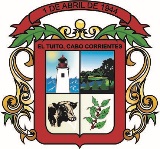 ADMINISTRACION PUBLICA 2021-2024LISTADO DE PLAZAS VACANTES DE BASE Y DE CONFIANZADEL 2022CARGOTIPO DE NOMBRAMIENTODEPARTAMENTO DE ADSCRIPCIONSUELDO DIARIOSUELDO                               (Sin deducciones)NUMERO DE PLAZAS DISPONIBLESSecretario TécnicoCONFIANZARegidores312.25 4,683.751Coordinador de Gestión AdministrativaCONFIANZAPresidencia Municipal661.339,919.951SecretariaBASEHacienda Pública Municipal263.563,953.402Jefe de VehículosCONFIANZAHacienda Pública Municipal312.25 4,683.751Asesor ContableCONFIANZAHacienda Pública Municipal661.339,919.951Operador de AmbulanciaBASEProtección Civil264.523,967.802Auxiliar de Proteccion civilBASEProtección Civil264.523,967.801Encargada de la BibliotecaBASECultura263.563,953.401SecretariaBASERegistro Civil263.563,953.401Jefe de GabineteCONFIANZAOficialía Mayor Administrativa661.339,919.951IntendenteBASEOficialía Mayor Administrativa220.573,595.931Director de Obras PublicasCONFIANZAObras Publicas661.339,919.951InspectorBASEObras Publicas263.563,953.401MantenimientoBASEObras Publicas263.563,953.401TopógrafoBASEObras Publicas414.835,931.511Director de Programas EstratégicosBASEProgramas Estratégicos661.339,919.951Director de Participación CiudadanaCONFIANZADesarrollo Social y Participación Ciudadana661.339,919.951Jefe de Promoción EconómicaCONFIANZADesarrollo Social y Participación Ciudadana414.835,931.511Auxiliar AdministrativoBASECADI263.563,953.401SecretariaBASEServicios Públicos Municipales263.563,953.401FontaneroBASEServicios Públicos Municipales253.773,806.551AuxiliarBASEServicios Públicos Municipales253.773,806.551Electricista en delegacionesBASEServicios Públicos Municipales260.623,909.301Relleno SanitarioBASE Servicios Públicos Municipales253.773,896.481Parques y JardinesBASE Servicios Públicos Municipales253.773,896.481Auxiliar OperativoBASEMódulo de Maquinaria263.563,953.401Chofer de volteoBASEMódulo de Maquinaria271.864,077.901Encargado de Modulo de maquinariaBASEMódulo de Maquinaria312.25 4,683.751MaquinistaBASEMódulo de Maquinaria290.664,359.902MantenimientoBASEDelegación El Refugio Suchitlan214.103,211.501MantenimientoBASEDelegación Las Juntas y Los Veranos214.103,211.501Auxiliar de MantenimientoBASEDelegación Yelapa214.103,211.501Agente Operativo ACONFIANZASeguridad Pública Municipal401.666,024.901Auxiliar AdministrativoCONFIANZASeguridad Pública Municipal317.874,768.051Agente OperativoCONFIANZASeguridad Pública Municipal317.874,768.051Auxiliar de Prevención Social del Delito y Vinculación CiudadanaCONFIANZASeguridad Pública Municipal317.874,768.053